PHÒNG GDĐT HUYỆN THANH TRÌ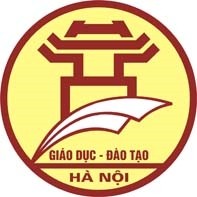 THCS VẠN PHÚCCỘNG HÒA XÃ HỘI CHỦ NGHĨA VIỆT NAMĐộc lập - Tự do - Hạnh phúc===oOo===Thanh Trì, ngày 12 tháng 12 năm 2022LỊCH CÔNG TÁC TUẦNTừ ngày 12/12/2022 đến ngày 17/12/2022HIỆU TRƯỞNGĐặng Thị ThảoBuổiGiờHọ và tênNội dung công việcĐịa điểmLãnh đạo / Người phối hợpThứ Hai 12/12Thứ Hai 12/12Thứ Hai 12/12Thứ Hai 12/12Thứ Hai 12/12Thứ Hai 12/12    S:07:30Đặng Thị Thảo - Hiệu trưởngLàm việc tại trường    S:11:00Đặng Thị Thảo - Hiệu trưởngHọp GVCNC:14:00Đặng Thị Thảo - Hiệu trưởngTrực và làm việc tại trường    S:07:30Phạm Thị Đức Hạnh – Phó Hiệu trưởngLàm việc tại trường    S:11:00Phạm Thị Đức Hạnh – Phó Hiệu trưởngHọp GVCNC:14:00Phạm Thị Đức Hạnh – Phó Hiệu trưởngTrực và làm việc tại trườngThứ Ba 13/12Thứ Ba 13/12Thứ Ba 13/12Thứ Ba 13/12Thứ Ba 13/12Thứ Ba 13/12S:08:00Đặng Thị Thảo - Hiệu trưởngDự tập huấn môn Địa Lý tại THCS Vĩnh QuỳnhC:14:00Đặng Thị Thảo - Hiệu trưởngDự kỉ niệm 50 năm chiến thắng Điện Biên Phủ trên không tại TTVH HuyệnS:08:00Phạm Thị Đức Hạnh – Phó Hiệu trưởngTrực và làm việc tại trường. Dự giờ GVC:14:00Phạm Thị Đức Hạnh – Phó Hiệu trưởngTrực và làm việc tại trườngThứ Tư 14/12Thứ Tư 14/12Thứ Tư 14/12Thứ Tư 14/12Thứ Tư 14/12Thứ Tư 14/12S:07:30Đặng Thị Thảo - Hiệu trưởngLàm việc tại trường. Dự giờ GVC:14:00Đặng Thị Thảo - Hiệu trưởngLàm việc tại trườngS:07:30Phạm Thị Đức Hạnh – Phó Hiệu trưởngLàm việc tại trường Dự giờ GVC:14:00Phạm Thị Đức Hạnh – Phó Hiệu trưởngLàm việc tại trườngThứ Năm 15/12Thứ Năm 15/12Thứ Năm 15/12Thứ Năm 15/12Thứ Năm 15/12Thứ Năm 15/12S:07:30Đặng Thị Thảo - Hiệu trưởngLàm việc tại trườngDự giờ GVC:14:00Đặng Thị Thảo - Hiệu trưởngBồi dưỡng HSNK khối 6,7,8BuổiGiờHọ và tênNội dung công việcĐịa điểmLãnh đạo / Người phối hợpS:07:30Phạm Thị Đức Hạnh- Phó Hiệu trưởngLàm việc tại trườngDự giờ GVC:14:00Phạm Thị Đức Hạnh- Phó Hiệu trưởngBồi dưỡng HSNK khối 6,7,8Thứ Sáu 16/12Thứ Sáu 16/12Thứ Sáu 16/12Thứ Sáu 16/12Thứ Sáu 16/12Thứ Sáu 16/12S:07:30Đặng Thị Thảo - Hiệu trưởngLàm việc tại trườngDự giờ GVC:14:00Đặng Thị Thảo - Hiệu trưởngTrực và làm việc tại trường.S:07:30Phạm Thị Đức Hạnh – Phó Hiệu trưởngLàm việc tại trường. Dự giờ GVC:14:00Phạm Thị Đức Hạnh – Phó Hiệu trưởngLàm việc tại trườngThứ Bảy 17/12Thứ Bảy 17/12Thứ Bảy 17/12Thứ Bảy 17/12Thứ Bảy 17/12Thứ Bảy 17/12S:07:30Đặng Thị Thảo - Hiệu trưởngLàm việc tại trườngDự giờ GVC:14:00Đặng Thị Thảo - Hiệu trưởngBồi dưỡng HSNK khối 678S:07:30Phạm Thị Đức Hạnh – Phó Hiệu trưởngLàm việc tại trườngDự giờ GVC:14:00Phạm Thị Đức Hạnh – Phó Hiệu trưởngBồi dưỡng HSNK khối 678